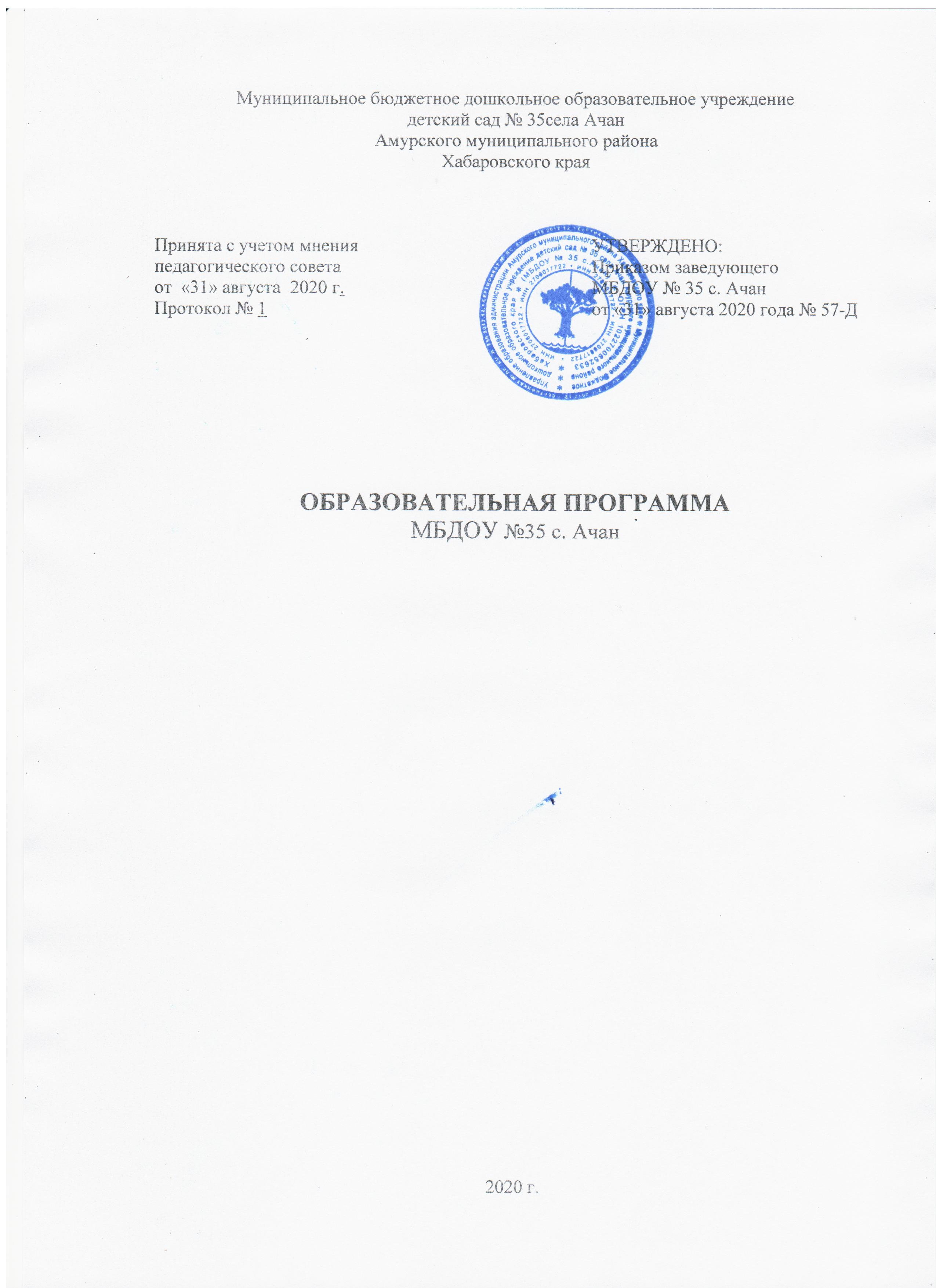 Структура образовательной программы	Информационная справка…………………………………………………………………….....31 . Целевой раздел  программыПояснительная записка……………………………………………………………..……5Цели и задачи реализации Программы…………………………………………………5Принципы и подходы к формированию Программы………………………………….7Характерные особенности контингента детей, воспитывающихся в образовательном учреждении ………………………………………………………………….71.2. Планируемые результаты освоения программы…………………………………….……81.2.1.Требования к результатам освоения основной образовательной программы дошкольного образования …...………………………………….………………………………82. Содержательный раздел2.1.Содержание психолого-педагогической работы по освоению детьми образовательных областей………………………………………………………………………………………....102.2. Содержание коррекционной работы………………………………………………..…….152.3. Региональный компонент………………………………………………………………….162.4. Реализация дополнительного образования………………………………………………182.5. Способы направления поддержки детской инициативы………………………………..182.6. Особенности взаимодействия педагогического коллектива с семьями воспитанников. …………………………………………………………………………………….......203. Организационный раздел3.1. Организация режима пребывания детей в образовательном учреждении……………………………………………………………………………...223.1.1. Ежедневная организация жизни и деятельности детей……………………………….223.1.2. Организация жизнедеятельности детей в течение дня………………………………..223.2. Питание…………………………………………………………………………………….243.3.  Проектирование образовательной деятельности в соответствии с контингентом воспитанников, их индивидуальными и возрастными особенностями……………………253.5. Система закаливающих мероприятий……………………………………………………273.6. Система физкультурно-оздоровительной работы……………………………….............283.7.  Особенности организации развивающей предметно-пространственной среды в образовательном учреждении  ……………………………………………………...293.8. Программно-методическое обеспечение образовательного процесса…………………324. Краткая презентация образовательной программы…………………………………..35ПриложениеИнформационная справкаМуниципальное бюджетное дошкольное образовательное учреждение детский сад № 35 села Ачан Амурского муниципального района Хабаровского края (МБДОУ № 35 с. Ачан), расположен по адресу: 682636, Хабаровский край, Амурский район, село Ачан, ул. Советская, 21. Телефон: 8(42142) 45 4 16. E-mail: Kile.mbdou35@yandex.ruАдрес сайта ДОУ:  http://ачан-дс35.амурск-обр.рф /Учредитель: орган местного самоуправления - муниципальное образование - Амурский муниципальный район Хабаровского края в лице управления образования, молодёжной политики и спорта администрации Амурского муниципального района Хабаровского края.МБДОУ № 35 с. Ачан функционирует на основании Устава, утвержденного 16.12.2015 года, и лицензии на право осуществления образовательной деятельности от 01.03.2016 рег. № 2241 срок действия бессрочно.Режим работы МБДОУ: 10 часов, рабочая неделя – 5 дней.Основная функция МБДОУ: присмотр и уход, воспитание и обучение, реализация основных общеобразовательных программ.Основные виды услуг: развивающие.Принцип комплектования: разновозрастное. Рассчитан на 35 мест согласно нормам. Списочный состав: 37 человек. Количество групп: 2 разновозрастные группы. Вид групп: общеразвивающие.Детский сад расположен в национальном селе компактного проживания малочисленных народов Севера. С целью социального партнерства  детский сад сотрудничает с общеобразовательной школой с. Ачан, Общественной организацией малочисленных народов Севера, национально-культурным центром «Силэмсэ», Муниципальным бюджетным учреждением здравоохранения Амурской центральной районной больницей, филиалом МБУЗ «АмЦРБ» ФАП с. Ачан. Качественный анализ кадров          В администрацию входят работники, функции которых связаны с организацией образовательного процесса и управлением коллективом. К ним относятся заведующий ДОУ, главный бухгалтер.          К обслуживающему персоналу относятся: повар, подсобный рабочий, рабочий по стирке белья, кочегар, сторож.          В педагогический персонал включаются работники, функции которых – проведение учебных занятий и воспитательной работы с детьми. К ним относятся: воспитатели, инструктор по физической культуре, музыкальный руководитель, педагог – психолог.            К учебно-вспомогательному персоналу относятся заведующий хозяйством, калькулятор, помощники  воспитателей.Дошкольное образовательное учреждение укомплектовано педагогическими кадрами согласно штатному расписанию:Кадровый педагогический состав- 3 педагога:- 3 воспитателя;- 1 инструктор по физической культуре (внутренний совместитель);- 1 музыкальный руководитель (внутренний совместитель);- 1 педагог – психолог (внутренний совместитель).            Из них имеют высшее образование  2 человека (66,6%), средне – специальное 1 человека (33,3%)       Уровень квалификации педагогов:  - соответствие занимаемой должности – 0- первая квалификационная категория - 2  Не аттестовано  педагогов - 1 (воспитатель)Наличие курсов повышения квалификации:Прошли курсовую подготовку:  3 педагога (100%),.Не имеют курсовой подготовки:  0 человек.1. Целевой раздел  программы1.1.  Пояснительная запискаОсновная образовательная программа разработана в соответствии с федеральным  государственным образовательным стандартом  дошкольного образования (Приказ Министерства образования и науки РФ от 17 октября 2013 г. №1155). Программа   направлена на  всестороннее развитие  с учетом  возрастных и индивидуальных особенностей детей от 1,5  до 7 лет по основным направлениям развития и образования (далее образовательные области): - социально - коммуникативному, познавательному, речевому, художественно-эстетическому развитию, физическомуПрограмма  разработана в соответствии с нормативными правовыми документами: Федеральным  законом  «Об образовании в Российской Федерации» от 29.12.2012 № 273-ФЗ; «Санитарно-эпидемиологическими требованиями к устройству, содержанию и организации режима работы дошкольных организациях». Санитарно-эпидемиологические правила и нормативы СанПиН 2.4.1.3049-13, утвержденные постановлением Главного государственного санитарного врача Российской Федерации от 15 мая 2013 года № 26, (далее – СанПиН); Приказом Министерства образования и науки Российской Федерации от 17.10.2013 №1155 "Об утверждении федерального государственного образовательного стандарта дошкольного образования" (Зарегистрировано в Минюсте России 14.11.2013 N 30384); Приказом Министерства образования и науки Российской Федерации от 30.08.2013г. № 1014 "Об утверждении Порядка организации и осуществления образовательной деятельности по основным общеобразовательным программам - образовательным программам дошкольного образования".Содержание образовательного процесса разработано на основе примерной основной образовательной программы дошкольного образования «От рождения до школы» под редакцией Н.Е. Вераксы, Т.С. Комаровой, М.А. Васильевой.Программа  обеспечивает построение целостного образовательного  процесса, направленного на полноценное всестороннее развитие ребенка – познавательное, речевое, социально-коммуникативное, художественно-эстетическое и физическое – во взаимосвязи и интеграции, строится на адекватных возрасту видах деятельности и  формах работы с детьми.          Образовательная программа реализовывается не только в процессе непосредственно образовательной деятельности, но и в ходе организованной деятельности в режимных моментах, самостоятельной деятельности  с учетом приоритетности  видов детской деятельности в каждом возрастном  периоде, а так, же вида дошкольного учреждения. Обеспечивает единство воспитательных, обучающих и развивающих целей и задач процесса образования детей дошкольного возраста.Цели и задачи деятельности образовательного учреждения  по реализации Образовательной программыЦель реализации основной образовательной программы  дошкольного  образования в соответствии с ФГОС дошкольного образования: создание благоприятных условий  для   полноценного проживания ребенком дошкольного детства, формирование основ базовой культуры личности, всестороннее развитие психических и физических качеств в соответствии с возрастными и индивидуальными особенностями, подготовка к жизни в современном обществе, к обучению в школе, обеспечение безопасности жизнедеятельности дошкольника.Программа направлена на:создание условий развития ребенка, открывающих возможности для его позитивной социализации, его личностного развития, развития инициативы и творческих способностей на основе сотрудничества со взрослыми и сверстниками и соответствующим возрасту видам деятельности;на создание развивающей образовательной среды, которая представляет собой систему условий социализации и индивидуализации детей.Достижение поставленной цели предусматривает решение следующих задач:1.Забота о здоровье, эмоциональном благополучии и своевременном всестороннем развитии каждого ребенка;2.Обеспечение равных возможностей для полноценного развития каждого ребенка в период дошкольного детства независимо от места жительства, пола, нации, языка, социального статуса, психофизиологических и других особенностей (в том числе ограниченных возможностей здоровья).3. Создание в группах атмосферы гуманного и доброжелательного отношения ко всем воспитанникам, что позволяет растить их общительными, добрыми, любознательными, инициативными, стремящимися к самостоятельности и творчеству;4. Максимальное использование разнообразных видов детской деятельности, их интеграция в целях повышения эффективности воспитательно-образовательного процесса;5.Творческая организация  воспитательно-образовательного процесса;6.Вариативность использования образовательного материала, позволяющая развивать творчество в соответствии с интересами и наклонностями каждого ребенка;7.Уважительное отношение к результатам детского творчества;8. Единство подходов к воспитанию детей в условиях дошкольного образовательного учреждения и семьи;9. Соблюдение в работе детского сада и начальной школы преемственности, исключающей умственные и физические перегрузки в содержании образования детей дошкольного возраста, обеспечивающей отсутствие давления предметного обучения.Заботясь о здоровье и всестороннем воспитании детей, педагоги дошкольных образовательных учреждений совместно с семьей должны      стремиться сделать счастливым детство каждого ребенка.Уточняя и дополняя задачи реализации образовательной программы, необходимо отметить, что средствами  основной образовательной программы «От рождения до школы»  осуществляется решение  следующих задач: 1. Обеспечение ребенку возможности радостно и содержательно проживать дошкольные годы.2. Обеспечение охраны и укрепления его здоровья (как физического, так и психического).3. Всестороннее и своевременное психическое развитие; формирование активного и бережно-уважительного отношения к окружающему миру;  приобщение к основным сферам человеческой культуры (труду, знаниям, искусству, морали).Принципы и подходы к формированию Программы Программа  на первый план выдвигает развивающую функцию образования, обеспечивающую становление личности ребенка и ориентирующую  педагога на его индивидуальные особенности, что соответствует современной научной «Концепции дошкольного воспитания» (авторы   В. В. Давыдов, В. А. Петровский и др.). В основе реализации примерной основной образовательной программы лежит культурно-исторический и системнодеятельностный подходы к развитию ребенка, являющиеся методологией ФГОС, который предполагает:полноценное проживание ребёнком всех этапов детства (младенческого, раннего и дошкольного возраста), обогащения (амплификации) детского развития;индивидуализацию дошкольного образования (в том числе одарённых детей и детей с ограниченными возможностями здоровья); содействие и сотрудничество детей и взрослых, признание ребенка полноценным участником (субъектом) образовательных отношений;поддержку инициативы детей в различных видах деятельности;партнерство с семьей;приобщение детей к социокультурным нормам, традициям семьи, общества и государства;формирование познавательных интересов и познавательных действий ребенка в различных видах деятельности;возрастную адекватность (соответствия условий, требований, методов возрасту  и особенностям развития);учёт этнокультурной ситуации развития детей.обеспечение преемственности дошкольного общего  и  начального общего образования.Примерная основная образовательная программа формируется с учётом особенностей базового уровня системы общего образования с целью формирования общей культуры личности воспитанников, развития их социальных, нравственных, эстетических, интеллектуальных, физических качеств, инициативности, самостоятельности и ответственности ребёнка, формирования предпосылок учебной деятельности.Характерные особенности контингента детей, воспитывающихся в образовательном учреждении МБДОУ № 35 с. Ачан  обеспечивает воспитание, обучение и развитие, а также присмотр, уход и оздоровление детей в возрасте от 1,5  до 7 лет.Содержание Программы учитывает  возрастные и индивидуальные особенности контингента детей, воспитывающихся в образовательном учреждении. (Приложение 1)Воспитательно-образовательный процесс выстраивается  с учетом структуры ДОУ, которая представлена видами групп:Ранняя;Дошкольная,  которую могут посещать  дети в режиме кратковременного пребывания с целью получения бесплатного дошкольного образования.	Количество групп определяется Учредителем исходя из предельной наполняемости, что соответствует требованиям СанПин.В ДОУ функционируют 2 разновозрастные  группы общеразвивающей направленности для детей от 1,5 до 7 лет: 1 группа общеразвивающего вида,  где сосредоточены дети 2 возрастов (первая младшая – 1,5-2 года, вторая младшая 2-3 года), общее количество детей в группе 13 чел.  2 группа  общеразвивающего вида, где сосредоточены дети 3 возрастов   средняя 4-5 лет, старшая 5-6 лет, подготовительная 6-7 лет, общее количество детей 22 чел.;  1.2.Планируемые результаты освоения детьми основной общеобразовательной программы дошкольного образования1.2.1. Требования к результатам освоения основной образовательной программы дошкольного образованияРезультатами освоения программы являются целевые ориентиры дошкольного образования, которые представляют собой социально-нормативные возрастные характеристики возможных достижений ребенка.     К целевым ориентирам дошкольного образования относятся следующие социально-нормативные возрастные характеристики возможных достижений ребенка:Целевые ориентиры образования в раннем возрасте:- ребенок интересуется окружающими предметами и активно действует с ними; эмоционально вовлечен в действия с игрушками и другими предметами, стремится проявлять настойчивость в достижении результата своих действий;- использует специфические, культурно фиксированные предметные действия, знает назначение бытовых предметов (ложки, расчески, карандаша и пр.) и умеет пользоваться ими. Владеет простейшими навыками самообслуживания; стремится проявлять самостоятельность в бытовом и игровом поведении;- владеет активной речью, включенной в общение; может обращаться с вопросами и просьбами, понимает речь взрослых; знает названия окружающих предметов и игрушек;стремится к общению со взрослыми и активно подражает им в движениях и действиях; появляются игры, в которых ребенок воспроизводит действия взрослого;- проявляет интерес к сверстникам; наблюдает за их действиями и подражает им;- проявляет интерес к стихам, песням и сказкам, рассматриванию картинки, стремится двигаться под музыку; эмоционально откликается на различные произведения культуры и искусства;- у ребенка развита крупная моторика, он стремится осваивать различные виды движения (бег, лазанье, перешагивание и пр.). Целевые ориентиры на этапе завершения дошкольного образования:- ребенок овладевает основными культурными способами деятельности, проявляет инициативу и самостоятельность в разных видах деятельности - игре, общении, познавательно-исследовательской деятельности, конструировании и др.; способен выбирать себе род занятий, участников по совместной деятельности;- ребенок обладает установкой положительного отношения к миру, к разным видам труда, другим людям и самому себе, обладает чувством собственного достоинства; активно взаимодействует со сверстниками и взрослыми, участвует в совместных играх. Способен договариваться, учитывать интересы и чувства других, сопереживать неудачам и радоваться успехам других, адекватно проявляет свои чувства, в том числе чувство веры в себя, старается разрешать конфликты;- ребенок обладает развитым воображением, которое реализуется в разных видах деятельности, и прежде всего в игре; ребенок владеет разными формами и видами игры, различает условную и реальную ситуации, умеет подчиняться разным правилам и социальным нормам;- ребенок достаточно хорошо владеет устной речью, может выражать свои мысли и желания, может использовать речь для выражения своих мыслей, чувств и желаний, построения речевого высказывания в ситуации общения, может выделять звуки в словах, у ребенка складываются предпосылки грамотности;- у ребенка развита крупная и мелкая моторика; он подвижен, вынослив, владеет основными движениями, может контролировать свои движения и управлять ими;ребенок способен к волевым усилиям, может следовать социальным нормам поведения и правилам в разных видах деятельности, во взаимоотношениях со взрослыми и сверстниками, может соблюдать правила безопасного поведения и личной гигиены;- ребенок проявляет любознательность, задает вопросы взрослым и сверстникам, интересуется причинно-следственными связями, пытается самостоятельно придумывать объяснения явлениям природы и поступкам людей; склонен наблюдать, экспериментировать. Обладает начальными знаниями о себе, о природном и социальном мире, в котором он живет; знаком с произведениями детской литературы, обладает элементарными представлениями из области живой природы, естествознания, математики, истории и т.п.; -ребенок способен к принятию собственных решений, опираясь на свои знания и умения в различных видах деятельности.Система оценки результатов освоения программыВ соответствии с ФГОС ДО, целевые ориентиры не подлежат непосредственной оценке, в том числе в виде педагогической диагностики (мониторинга), и не являются основанием для их формального сравнения с реальными достижениями детей.  Освоение ООП не сопровождается проведением промежуточных аттестаций и итоговой аттестации воспитанников.Однако педагог в ходе своей работы должен выстраивать индивидуальную траекторию развития каждого ребенка. Для этого педагогу необходим инструментарий оценки своей работы, который позволит ему оптимальным образом выстраивать взаимодействие с детьми. Непосредственное наблюдение строится в основном на анализе реального поведения ребенка. Информация фиксируется посредством прямого наблюдения за поведением ребенка. Результаты наблюдения педагог получает в естественной среде: в игровых ситуациях, в ходе режимных моментов, на занятиях. Инструментарий для педагогической диагностики — карты наблюдений детского развития, позволяющие фиксировать индивидуальную динамику и перспективы развития каждого ребенка в ходе:• коммуникации со сверстниками и взрослыми (как меняются способы установления и поддержания контакта, принятия совместных решений, разрешения конфликтов, лидерства и пр.);• игровой деятельности;• познавательной деятельности (как идет развитие детских способностей, познавательной активности);• проектной деятельности (как идет развитие детской инициативности, ответственности и автономии, как развивается умение планировать и организовывать свою деятельность);• художественной деятельности;• физического развития.Результаты педагогической диагностики могут использоваться исключительно для решения следующих образовательных задач:1) индивидуализации образования (в том числе поддержки ребенка,построения его образовательной траектории или профессиональной коррекции особенностей его развития);2) оптимизации работы с группой детей.В ходе образовательной деятельности педагоги должны создавать диагностические ситуации, чтобы оценить индивидуальную динамику детей и скорректировать свои действия.Содержательный раздел.Содержание психолого-педагогической работы по освоению детьми образовательных областейСодержание программы определяется в соответствии с направлениями развития ребенка, соответствует основным положениям возрастной психологии и дошкольной педагогики и обеспечивает единство воспитательных, развивающих и обучающих целей и задач.      	Воспитание и обучение осуществляется на русском языке - государственном языке Российской Федерации. Содержание Программы  обеспечивает  развитие личности, мотивации и способностей детей в различных видах деятельности и охватывает следующие структурные единицы, представляющие определенные направления развития и образования детей (далее - образовательные области):социально-коммуникативное развитие;познавательное развитие;речевое развитие;художественно-эстетическое развитие;физическое развитие;Развитие игровой деятельности.Социально-коммуникативное развитие направлено на:усвоение норм и ценностей, принятых в обществе, включая моральные и нравственные ценности; развитие общения и взаимодействия ребенка со взрослыми и сверстниками; становление самостоятельности, целенаправленности и саморегуляции собственных действий; развитие социального и эмоционального интеллекта, эмоциональной отзывчивости, сопереживания, формирование готовности к совместной деятельности со сверстниками, формирование уважительного отношения и чувства принадлежности к своей семье и к сообществу детей и взрослых в Организации; формирование позитивных установок к различным видам труда и творчества; формирование основ безопасного поведения в быту, социуме, природе.Познавательное развитие предполагает:развитие интересов детей, любознательности и познавательной мотивации; формирование познавательных действий, становление сознания; развитие воображения и творческой активности; формирование первичных представлений о себе, других людях, объектах окружающего мира, о свойствах и отношениях объектов окружающего мира (форме, цвете, размере, материале, звучании, ритме, темпе, количестве, числе, части и целом, пространстве и времени, движении и покое, причинах и следствиях и др.);о малой родине и Отечестве, представлений о социокультурных ценностях нашего народа, об отечественных традициях и праздниках, о планете Земля как общем доме людей, об особенностях ее природы, многообразии стран и народов мира.Речевое развитие включает владение речью как средством общения и культуры; обогащение активного словаря; развитие связной, грамматически правильной диалогической и монологической речи; развитие речевого творчества; развитие звуковой и интонационной культуры речи, фонематического слуха; знакомство с книжной культурой, детской литературой, понимание на слух текстов различных жанров детской литературы; формирование звуковой аналитико-синтетической активности как предпосылки обучения грамоте;формирование умений и навыков элементарной разговорной речи на нанайском языке, положительного отношения и устойчивого интереса к изучению родного (нанайского) языка детей 5-7 лет.Художественно-эстетическое развитие предполагает развитие предпосылок ценностно-смыслового восприятия и понимания произведений искусства (словесного, музыкального, изобразительного), мира природы; становление эстетического отношения к окружающему миру; формирование элементарных представлений о видах искусства; восприятие музыки, художественной литературы, фольклора; стимулирование сопереживания персонажам художественных произведений; реализацию самостоятельной творческой деятельности детей (изобразительной, конструктивно-модельной, музыкальной и др.).Физическое развитие включает приобретение опыта в следующих видах деятельности детей: двигательной, в том числе связанной с выполнением упражнений, направленных на развитие таких физических качеств, как координация и гибкость; способствующих правильному формированию опорно-двигательной системы организма, развитию равновесия, координации движения, крупной и мелкой моторики обеих рук, а также с правильным, не наносящем ущерба организму выполнением основных движений (ходьба, бег, мягкие прыжки, повороты в обе стороны), формирование начальных представлений о некоторых видах спорта, овладение подвижными играми с правилами; становление целенаправленности и саморегуляции в двигательной сфере; становление ценностей здорового образа жизни, овладение его элементарными нормами и правилами (в питании, двигательном режиме, закаливании, при формировании полезных привычек и др.).Программа реализуется через следующие формы, способы, методы и средства с учетом возрастных и индивидуальных особенностей воспитанников, специфики их образовательных потребностей и интересов Конкретное содержание указанных образовательных областей зависит от возрастных и индивидуальных особенностей детей, определяется целями и задачами программы и  реализуется в различных видах деятельности (общении, игре, познавательно-исследовательской деятельности - как сквозных механизмах развития ребенка)2.2. Содержание коррекционной работыОрганизация работы в ДОУ    строится с учетом выбора адекватных и эффективных форм педагогического и медицинского воздействия, которые отвечают интересам ребенка и его семьи.Комплексный подход  к организации образовательно-воспитательного процесса  обеспечивает максимальное устранение нарушений речи и способствует разностороннему развитию дошкольников.Такой подход реализуется через структурные компоненты, для каждого из которых характерны специально организованная самостоятельная деятельность детей и совместная работа со взрослыми.Учитывая необходимость и важность педагогического сопровождения каждого ребенка, все «узкие специалисты» ДОУ работают в тесном сотрудничестве.Музыкальный руководитель в обязательном порядке должен согласовывать репертуар, определять, кто на празднике будет читать стихи, играть роли.Инструктор по физической культуре решает задачи общего физического  развития, укрепления здоровья, развития двигательных умений и навыков, что способствует формированию психомоторных функций.Особенности планирования занятий по физической культуре состоят в том, что к основным задачам по развитию двигательных умений и навыков добавляются задания на коррекцию исправление двигательных нарушений. Сюжетные формы занятий по лексическим темам способствуют развитию речи детей.	Учитывая необходимость и важность психо – педагогического сопровождения каждого ребенка, педагоги и психолог дошкольного учреждения работают в тесном сотрудничестве. Организация совместной деятельности направлена  на повышение психологической компетентности педагогов в вопросах использования полноценного развивающего общения с ребенком, осуществления проектировочной и диагностико – контрольной функции в условиях инновационного процесса, применения в работе новых педагогических технологий.Содержание образовательного процесса основывается на  результатах медицинского обследования детей, психологической и педагогической диагностики. Диагностика проводится специалистами в начале и конце учебного года, что позволяет собрать сведения о детях, нуждающихся в коррекционной помощи. Анализ результатов диагностики позволяет при построении дальнейшей работы учитывать индивидуальные особенности воспитанников: возраст, структура дефекта, уровень психофизического развития. 2.3. Региональный компонентВ последние годы идея духовно-нравственного воспитания приобретает все большее значение, становится задачей государственной важности. При этом акцент делается на воспитание любви к родному дому и природе, малой Родине.Знакомство детей с родным краем, формирует у них такие черты характера, которые помогут им стать патриотом и гражданином своей Родины. Ведь, яркие впечатления о родной природе, об истории родного края, полученные в детстве, нередко остаются в памяти человека на всю жизнь.Любовь к Родине начинается с чувства любви к своему селу.История села – это живая история, она отражается и в биографии семьи и в судьбе старшего поколения.Мы живем в селе с необыкновенной историей. И наша задача – с самых ранних лет заложить в детях не только интерес к истории нашего села, но и воспитать чувство уважения к нему, гордость за героические поступки старшего поколения, а так же за  настоящее и будущее нового поколения.В непосредственно-образовательной деятельности, режимных моментах педагоги дают детям краеведческие сведения о родном селе Ачан, Хабаровском крае, об Амурском районе, об истории его возникновения, о его достопримечательностях. Они воспитывают гордость за свою малую Родину, желание сделать ее лучше. Основной целью данной работы  является развитие духовно-нравственной культуры ребенка, воспитание гражданских чувств, чувства любви к Родине, родному краю.Задачи:        •Дать знания детям о родном посёлке: история, символика, достопримечательности, социальные объекты, их вред и польза, экологическая ситуация в селе.• Познакомить с именами тех, кто основал и прославил село.• Расширить знания детей о флоре и фауне Хабаровского края.• Воспитывать любовь к родному краю, умение видеть прекрасное, гордиться им.• Познакомить с культурой и традициями  Хабаровского  края.• Формировать экологическую культуру у детей и их родителей, желание принимать участие в проведении мероприятий по охране окружающей среды.Материально-технические ресурсы, необходимые для работы:*подбор исторической литературы,*подбор произведений нанайского народного творчества,*подбор наглядного материала (иллюстрации, фотографии, зарисовки),*подготовка разного вида бросового материала*подготовка изобразительного материала для продуктивной деятельности,*дидактические игры,*выставки книг, рисунков, поделок.В детском саду в образовательном процессе используются разнообразные методы и формы  организации детской деятельности: народные подвижные игры и забавы, дидактические игры, слушание музыки,  наблюдения в природе, чтение детской литературы, знакомство с народно-прикладным искусством и др.Реализация регионального компонента осуществляется через:- реализацию программы Г.Н. Оненко «Обучение детей нанайскому языку»;- факультативные занятия в группах старшего возраста (1 раз в неделю);- работа кружков в группах старшего возраста 1 раз неделю;- интеграцию  образовательных областей в процессе организации непосредственно-образовательной деятельности и в процессе совместной деятельности взрослого и детей, осуществляемого в ходе режимных моментов;-тематические недели;-проектная деятельность;- кружковая работа;- участие в фестивалях и конкурсах2.4.  Реализация дополнительного образованияВ рамках образовательной программы и в соответствии с уставными  целями и задачами, отбирая содержание работы кружков, педагогический коллектив ориентировался на требования педагогической целесообразности организации детей. Прежде всего, это обеспечение права и возможности каждой личности на удовлетворение культурно-образовательных потребностей в соответствии с индивидуальными ценностными ориентирами.  Цель: реализация планов работы кружков способствует  всестороннему развитию ребенка-дошкольника, раскрытию его творческих возможностей и способностей. Свободный выбор ребенком  вида деятельности раскрывает социально значимые качества личности: активность, инициативность, самостоятельность, ответственность.Расписание занятий кружков составлено с учетом возрастных особенностей детей, исключают возможность эмоциональной и физической перегрузки детей.Организация  деятельности по дополнительному образованию в ДОУ(кружковая работа) 2.5. Способы направления поддержки детской инициативыПрограмма   обеспечивает  полноценное развитие личности детей во всех основных образовательных областях, а именно: в сферах социально-коммуникативного, познавательного, речевого, художественно-эстетического и физического развития личности детей на фоне их эмоционального благополучия и положительного отношения к миру, к себе и к другим людям.Указанные требования направлены на создание социальной ситуации развития для участников образовательных отношений, включая создание образовательной среды, которая:1) гарантирует охрану и укрепление физического и психического здоровья детей;2) обеспечивает эмоциональное благополучие детей;3) способствует профессиональному развитию педагогических работников;4) создает условия для развивающего вариативного дошкольного образования;5) обеспечивает открытость дошкольного образования;6) создает условия для участия родителей (законных представителей) в образовательной деятельности.Психолого-педагогические условия  реализации программы:1) уважение взрослых к человеческому достоинству детей, формирование и поддержка их положительной самооценки, уверенности в собственных возможностях и способностях;2) использование в образовательной деятельности форм и методов работы с детьми, соответствующих их возрастным и индивидуальным особенностям (недопустимость как искусственного ускорения, так и искусственного замедления развития детей);3) построение образовательной деятельности на основе взаимодействия взрослых с детьми, ориентированного на интересы и возможности каждого ребенка и учитывающего социальную ситуацию его развития;4) поддержка взрослыми положительного, доброжелательного отношения детей друг к другу и взаимодействия детей друг с другом в разных видах деятельности;5) поддержка инициативы и самостоятельности детей в специфических для них видах деятельности;6) возможность выбора детьми материалов, видов активности, участников совместной деятельности и общения;7) защита детей от всех форм физического и психического насилия;Условия, необходимые для создания социальной ситуации развития детей, соответствующей специфике дошкольного возраста, предполагают:1) обеспечение эмоционального благополучия через:-непосредственное общение с каждым ребенком;-уважительное отношение к каждому ребенку, к его чувствам и потребностям;2) поддержку индивидуальности и инициативы детей через:-создание условий для свободного выбора детьми деятельности, участников совместной деятельности;-создание условий для принятия детьми решений, выражения своих чувств и мыслей;-недирективную помощь детям, поддержку детской инициативы и самостоятельности в разных видах деятельности (игровой, исследовательской, проектной, познавательной и т.д.);3) установление правил взаимодействия в разных ситуациях:-создание условий для позитивных, доброжелательных отношений между детьми, в том числе принадлежащими к разным национально-культурным, религиозным общностям и социальным слоям, а также имеющими различные (в том числе ограниченные) возможности здоровья;-развитие коммуникативных способностей детей, позволяющих разрешать конфликтные ситуации со сверстниками;-развитие умения детей работать в группе сверстников;4) построение вариативного развивающего образования, ориентированного на уровень развития, проявляющийся у ребенка в совместной деятельности со взрослым и более опытными сверстниками, но не актуализирующийся в его индивидуальной деятельности (далее - зона ближайшего развития каждого ребенка), через:-создание условий для овладения культурными средствами деятельности;-организацию видов деятельности, способствующих развитию мышления, речи, общения, воображения и детского творчества, личностного, физического и художественно-эстетического развития детей;-поддержку спонтанной игры детей, ее обогащение, обеспечение игрового времени и пространства;-оценку индивидуального развития детей;5) взаимодействие с родителями (законными представителями) по вопросам образования ребенка, непосредственного вовлечения их в образовательную деятельность, в том числе посредством создания образовательных проектов совместно с семьей на основе выявления потребностей и поддержки образовательных инициатив семьи.2.6. Особенности взаимодействия педагогического коллектива с семьями воспитанников В современных  условиях дошкольное образовательное учреждение является единственным общественным институтом, регулярно и неформально взаимодействующим с семьей,  то есть  имеющим возможность оказывать  на неё  определенное влияние.    В основу совместной деятельности семьи и дошкольного учреждения заложены следующие принципы:единый подход к процессу воспитания ребёнка;открытость дошкольного учреждения для родителей;взаимное доверие  во взаимоотношениях педагогов и родителей;уважение и доброжелательность друг к другу;дифференцированный подход к каждой семье;равная ответственность родителей и педагогов.Задачи:формирование психолого-педагогических знаний родителей;приобщение родителей к участию  в жизни ДОУ; оказание помощи семьям воспитанников в развитии, воспитании и обучении детей; изучение и пропаганда лучшего семейного опыта.Система  взаимодействия  с родителями  включает:ознакомление родителей с результатами работы ДОУ на общих родительских собраниях, анализом участия родительской общественности в жизни ДОУ;ознакомление родителей с содержанием работы  ДОУ, направленной на физическое, психическое и социальное  развитие ребенка;целенаправленную работу, пропагандирующую общественное дошкольное воспитание в его разных формах;обучение конкретным приемам и методам воспитания и развития ребенка в разных видах детской деятельности на семинарах-практикумах, консультациях и открытых занятиях3. Организационный раздел3.1. Организация режима пребывания детей в образовательном учреждении3.1.1. Ежедневная организация жизни и деятельности детейГармоническому физическому и психическому развитию ребенка дошкольного возраста способствует правильно организованный режим дня. 	Режим в ДОУ предусматривает разнообразную деятельность в течение дня в соответствии с их возрастом, состоянием здоровья, а так же их интересами и потребностями.Режим дня при сохранении общей продолжительности основных компонентов (бодрствования, сна, прогулки) предусматривает гибкость в проведении режимных моментов. Он не мешает ведению разнообразной деятельности в течение дня, а так же организации этих видов деятельности через фронтальную, групповую, и индивидуальную работу.	Организация жизни детей ДОУ опирается на определенный суточный режим, который представляет собой рациональное чередование отрезков сна и бодрствования   в соответствии с физиологическими обоснованиями.	При организации режима учтены  рекомендации СанПиН, видовая принадлежность детского сада, климатические особенности. Последовательность и длительность проведения режимных моментов в течение дня представлена в двух вариантах для каждого возраста (в теплый, холодный период года) (Приложение 2,3)	Программа включает в себя совокупность различных видов деятельности детей, которые обеспечивают разностороннее развитие воспитанников с учетом их возрастных и индивидуальных особенностей по основным направлениям – физическом, познавательном, речевом, художественно-эстетическом, социально-коммуникативном.Особое внимание уделяется:соблюдению баланса между различными видами деятельности   (умственной, физической, игровой  и др.), которые целесообразно чередуются;организации гибкого режима посещения детьми ДОУ в период адаптации; (Приложение 4)проведению оздоровительных и гигиенических мероприятий по профилактике утомления, изменения биоритмов детей в течение недели, активности в течение суток.3.1.2. Организация жизнедеятельности детей в течение дняСтруктура воспитательно-образовательного процессаутренний блок (7.30 – 9.00) включает в себя организованную совместную деятельность воспитателя и детей в режимных моментах, самостоятельную деятельность воспитанников;развивающий блок  (9.00 – 11.00) организованная   образовательная деятельность воспитателя с детьми;вечерний блок (15.00 – 17.30) включает в себя кружковую работу, организованную совместную деятельность воспитателя и детей в режимных моментах,  самостоятельную деятельность воспитанников, работу с родителями;Максимальная продолжительность непрерывного бодрствования детей 3-7 лет составляет 5,5-6 часа, до 3 лет – в соответствии с медицинскими рекомендациями. Для детей от 1,5 до 3 лет дневной сон организуется однократно продолжительностью не менее 3 часов.	Продолжительность ежедневных прогулок составляет 3-4 часа. При температуре воздуха ниже минус 150С и скорости ветра более 7м/с  продолжительность прогулки сокращается.	В теплое время года прогулка во всех возрастных группах проводится два раза в день продолжительностью не менее 4,5 часов. Проектирование образовательного процесса    в соответствии с контингентом воспитанников, их индивидуальными и возрастными особенностями, состоянием здоровьяОптимальные условия для развития ребенка – это продуманное соотношение свободной, регламентируемой и нерегламентированной (совместная деятельность педагогов и детей и самостоятельная деятельность детей) форм деятельности ребенка Образовательная деятельность вне организованных занятий обеспечивает максимальный учет особенностей и возможностей ребенка, его интересы и склонности. В течение дня во всех возрастных группах предусмотрен определенный баланс различных видов деятельности:(Приложение 5) Учебный год в детском саду начинается с 1 сентября и заканчивается 31 мая. В летние месяцы проводится оздоровительная работа с детьми. Формы организации  непосредственно-образовательной деятельности:-  для детей с 1 года до 4 лет – подгрупповая;- в дошкольных группах -  подгрупповые, фронтальные 	(Приложение 6)Максимально допустимый объем образовательной нагрузки соответствует санитарно - эпидемиологическим правилам и нормативам СанПиН  2.4.1.3049-13  "Санитарно-эпидемиологические требования к устройству, содержанию и организации режима работы дошкольных образовательных организаций",  утвержденным постановлением Главного государственного санитарного врача Российской Федерации от 15 мая . № 26  (зарегистрировано Министерством юстиции Российской Федерации 29 мая ., регистрационный  № 28564). Для детей в возрасте от 1,5 до 3 лет непосредственно образовательная деятельность составляет не более 1,5 часа  в неделю (игровая, музыкальная деятельность, общение, развитие движений). Продолжительность непрерывной образовательной деятельности не более 10 минут в первую и вторую половину дня.Максимально допустимый объем недельной образовательной нагрузки, включая реализацию дополнительных образовательных программ, для детей дошкольного возраста составляет: в младшей группе (дети четвертого года жизни) -2 часа 45 мин., в средней группе (дети пятого года жизни) - 4 часа, в старшей группе (дети шестого года жизни) - 6 часов 15 минут, в подготовительной (дети седьмого года жизни) - 8 часов 30 минутПродолжительность непрерывной непосредственно образовательной деятельности для детей 4-го года жизни - не более 15 минут, для детей 5-го года жизни - не более 20 минут, для детей 6-го года жизни - не более 25 минутдля детей 7-го года жизни - не более 30 минут. Максимально допустимый объем образовательной нагрузки в первой половине дня: в младшей и средней группах не превышает 30 и 40 минут, в старшей и подготовительной 45 минут и 1, 5 часа. В	середине времени, отведенного на непрерывную образовательную деятельность, проводят физкультминутку. Перерывы между периодами непосредственно образовательной деятельности - не менее 10 минут.Непосредственно образовательная деятельность с детьми старшего дошкольного возраста осуществляется во второй половине дня после дневного сна, но не чаще 2-3 раз в неделю. Ее продолжительность составляет не более 25-30 минут в день. В середине непосредственно образовательной деятельности статического характера проводят физкультминутку.Непосредственно-образовательная деятельность, требующая повышенной познавательной активности и умственного напряжения детей, проводится в первую половину дня и в дни наиболее высокой работоспособности (вторник, среда), сочетается с физкультурными и музыкальными занятиями.В соответствии с Законом «Об образовании»  для воспитанников ДОУ предлагаются дополнительные образовательные услуги, которые организуются в вечернее время 2-3  раза в неделю продолжительностью 25-30 минут.3.2. ПитаниеОрганизация питания в ДОУ строится на следующих принципах:адекватная энергетическая ценность рациона, соответствующая энергозатратам детей;сбалансированность рациона по всем заменяемым и незаменяемым пищевым ингредиентам, включая белки и аминокислоты, пищевые жиры, различные классы углеводов;максимальное разнообразие рациона;высокая технологическая и кулинарная обработка продуктов и блюд;учет индивидуальных особенностей детей – аллергиков;проведение витаминотерапии в осенне-зимний, весенний и летний периоды;строгое соблюдение режима питания, отвечающего физиологическим особенностям детей различных возрастных групп;соблюдение правил этики питания, воспитание необходимых гигиенических навыков в зависимости от возраста и уровня развития ребенка;правильное сочетание питания в дошкольном учреждении с питанием в домашних условиях, проведение необходимой работы по гигиеническому обучению и воспитанию детей и родителей;индивидуальный подход, учет состояния здоровья, особенностей развития ребенка, периода адаптации, наличия хронических заболеваний;обеспечение санитарно – гигиенической безопасности питания, включая соблюдение всех санитарных требований к состоянию пищеблока, поставляемых продуктов питания, их транспортировке, хранению, приготовлению и раздаче блюд;повседневный контроль за работой пищеблока, доведением пищи до ребенка, правильной организации питания в группах;учет эффективности питания детей;учет времени года, изменение в связи с этим режима питания, включение в рацион соответствующих продуктов и блюд.	Организация рационального питания детей в ДОУ основана на соблюдении утвержденных наборов продуктов и примерных меню:-организация питания осуществляется в соответствии с 10-дневным меню,  разработанным медицинской сестрой для зимнего и летнего времени года;-в ДОУ разработаны технологические карты блюд,   где указаны раскладка, калорийность блюда, содержание в нем белков, жиров, углеводов. 	Регулярно проводится, бракераж готовой продукции с оценкой вкусовых качеств блюд, медицинский контроль над условиями хранения продуктов и сроков их реализации, санитарно – эпидемиологический контроль за работой пищеблока и организацией обработки посуды. Медицинская сестра систематически контролирует приготовление пищи, объем продуктов, время закладки пищи по группам, а так же количество и качество приготовления пищи.	В ДОУ предусмотрено 4-х разовое питание: завтрак, 2-й завтрак, обед, полдник.  Интервал времени между завтраком и вторым завтраком – 1,5 часа, вторым завтраком и обедом – 2 часа, между обедом и полдником – 2,5 часа.	 График выдачи пищи разрабатывается в соответствии с возрастными особенностями детей и временем года.3.3.  Проектирование образовательной деятельности в соответствии с контингентом воспитанников, их индивидуальными и возрастными особенностямиКомплексно – тематическое планированиеВоспитательно-образовательный процесс строится с учетом комплексно – тематического  планирования воспитательно-образовательной работы в ДОУ. Цель: построение  воспитательно–образовательного процесса, направленного  на  обеспечение единства  воспитательных, развивающих и обучающих целей и задач,  с учетом интеграции  на необходимом и достаточном материале, максимально приближаясь к разумному «минимуму» с учетом  контингента воспитанников, их индивидуальных и возрастных  особенностей, социального заказа родителей.Организационной основой реализации комплексно-тематического принципа построения программы  являются примерные темы (праздники, события, проекты),  которые ориентированы на все направления развития ребенка дошкольного возраста и посвящены различным сторонам человеческого бытия, а так же вызывают личностный интерес детей к:•	явлениям нравственной жизни ребенка •	окружающей природе•	миру искусства и литературы •	традиционным для семьи, общества и государства праздничным событиям•	событиям, формирующим чувство гражданской принадлежности ребенка (родное село,  День народного единства, День защитника Отечества и др.)•	сезонным явлениям •	народной культуре и  традициям.Построение всего образовательного процесса вокруг одного центрального блока дает большие возможности для развития детей. Темы помогают организовать информацию оптимальным способом. У дошкольников появляются многочисленные возможности для практики, экспериментирования, развития основных навыков, понятийного мышления.Введение похожих тем в различных возрастных группах обеспечивает достижение единства образовательных целей и преемственности в детском развитии на протяжении всего дошкольного возраста, органичное развитие детей в соответствии с их индивидуальными возможностями.В каждой возрастной группе выделен блок, разделенный на несколько тем. Одной теме уделяется не менее одной недели. Тема отражается  в подборе материалов, находящихся в группе    и уголках развития.	 Для каждой возрастной группы дано комплексно-тематическое планирование, которое  рассматривается как примерное. Педагоги вправе по своему усмотрению частично или полностью менять темы или названия тем, содержание работы, временной период в соответствии с особенностями своей возрастной группы, другими значимыми событиямиФормы подготовки  и реализации тем  носят интегративный  характер, то есть позволяют решать задачи психолого-педагогической работы нескольких образовательных областей.Повторяемость и усложнение тем идет с учетом содержания в разных возрастных группах на протяжении учебного года.(Приложение 7, 8, 9,10) Формы  организации воспитательно-образовательного процессаорганизованная  деятельность, осуществляемая в ходе режимных моментов, которая планируется согласно циклограмме совместной деятельности и включает в себя разные виды деятельности в утренний, вечерний отрезок времени и на прогулке;самостоятельная деятельность детей;взаимодействие с семьями детей, которое планируется согласно перспективному плану с учетом тематики недели.(Приложение 11, 12)Циклограмма взаимодействия педагогов и специалистов ДОУДля организации взаимодействия всех участников воспитательно-образовательного процесса в ДОУ разработана циклограмма взаимодействия воспитателей с «узкими специалистами» с учетом категорий лиц для взаимодействия и форм работы с ними. (Приложение 13)3.5.Система закаливающих мероприятийОсобое место в режиме дня отводится проведению закаливающих мероприятий, укрепляющих здоровье.Закаливающие мероприятия, как важная составная часть физической культуры детей дошкольного возраста, создает условия и прививает потребность к ведению здорового образа жизни, причем закаливание предполагает не одну процедуру, а целый комплекс мероприятий, тесно связанный с другими составляющими режима дня.Закаливание детей включает в себя систему мероприятий, скорректированных  с учетом региональных климатических и сезонных особенностей, а также имеющихся условий в ДОУ   для проведения закаливающих процедур.	При организации закаливания необходимо соблюдать следующие требования:учитывать возрастные и индивидуальные особенности состояния здоровья и развития, степени тренированности организма ребенка;создавать позитивный эмоциональный настрой;проводить закаливающие воздействия на фоне теплового комфорта ребенка; использовать в комплексе природные факторы и закаливающие процедуры;соблюдать постепенность в увеличении силы воздействия различных факторов и  непрерывность мероприятий закаливания (при этом вид и методика закаливания изменяются в зависимости от сезона и погоды, температуры групповых помещений, эпидемиологической обстановки);воздействия природных факторов должны быть направлены на разные участки тела: различаться и чередоваться как по силе, так и длительности; соблюдать методику выбранного вида закаливания.     	В общем объеме организованной образовательной деятельности и совместной деятельности, осуществляемой в ходе режимных моментов, учитываются следующие закаливающие мероприятия:утренняя гимнастика;занятия физической культурой (в помещении и на прогулке);подвижные, спортивные игры в помещении и на прогулке;физические упражнения и другие виды двигательной активности в спортивном уголке;гимнастика после дневного сна.	В ДОУ разработаны комплексы гимнастик после дневного сна, направленных на профилактику нарушений осанки и плоскостопия, которые в полной мере включают в себя закаливающие мероприятия. Гимнастика после сна проводится как в групповой комнате, так и в физкультурном зале.Дети раннего и младшего возраста получают закаливающие процедуры в групповых комнатах.В период межсезонья (отсутствие отопления) закаливающие мероприятия проводятся не в полном объеме. В период карантина в ДОУ, закаливание проводится в группах. 	Особое место закаливанию отводится в летний период времени как средству для достижения оздоровительного эффекта на основе природных факторов - солнце, воздух, вода.(Приложение  14)3.6. Система физкультурно – оздоровительной работыФизкультурно – оздоровительная работа в ДОУ строится с учетом принципов здоровьесберегающей педагогики и здоровьесберегающих образовательных технологий во всех формах организации двигательного режима.	Система оздоровительных мероприятий включает в себя различные виды массажа и самомассажа, дыхательную гимнастику.	Для осуществления физкультурно – оздоровительных мероприятий в  ДОУ имеются спортивный зал частично оснащенный необходимым спортивным оборудованием и соответствующий санитарно -  гигиеническим требованиям, в каждой группе имеются спортивные уголки.	Чтобы в полной мере реализовать потребность детского организма в движении разработана  «Модель двигательного режима» с учетом максимальной нагрузки на детей дошкольного возраста.	В ДОУ разработаны комплексы  утренних  гимнастик разного вида (с предметами,  игрового вида, сюжетно – игрового)  с учетом сезонности и учетом тематики недели.	С целью организации оздоровительно-образовательного процесса в ДОУ проводится ранняя диагностика физического развития и здоровья детей. Опираясь на данные обследования здоровья детей, медицинской сестрой ДОУ составляется «Лист здоровья» на каждую возрастную группу, в котором указывается группа здоровья, группа по физической культуре, физическое развитие ребенка, сопутствующие диагнозы и рекомендации узких специалистов поликлиники. 	Один раз в год проводится диагностика физической подготовленности воспитанников ДОУ. Результаты физической подготовленности заносятся в индивидуальный «Паспорт здоровья», который ведется со второй младшей группы, а затем при поступлении ребенка в школу передается учителю по физической культуре.	За организацией физического воспитания дошкольников осуществляется медицинский и педагогический контроль:динамические наблюдения за состоянием здоровья и физическим развитием детей, физической подготовленностью, функциональными возможностями детского организма;контроль за санитарно – гигиеническим состоянием мест проведения занятий, физкультурного оборудования, одежды и обуви детей;медико-педагогические наблюдения за организацией двигательного режима, проведения различных форм занятий и воздействия их на организм ребенка. (Приложение 15,16 )3.7. Особенности организации развивающей предметно-пространственной среды в образовательном учреждении  Организация развивающей предметно-пространственной среды - важный аспект, характеризующий качество дошкольного образования. Для обеспечения подлинно творческого развития ребенка необходимо единство предметно - развивающей среды и содержательного общения, взрослых с детьми. Наличие подвижных и стационарных средств и объектов деятельности в условиях ДОУ создают каждому ребенку возможность самостоятельного выбора деятельности и условий ее реализации.    ДОУ оснащен оборудованием для детской деятельности в помещении и на участке. В группах имеется игровой материал для познавательного развития детей раннего и дошкольного возраста, музыкального развития, для продуктивной и творческой деятельности, для сюжетно-ролевых игр,  игрушки и оборудование для игр во время прогулок,  оборудование для физического, речевого, интеллектуального развития, игры, способствующие развитию у детей психических процессов. Созданы условия для совместной и индивидуальной активности детей.  Развивающая среда  ДОУ частично соответствует требованиям ФГОС к развивающей предметно-пространственной среде (выписка из ФГОС ДО).1. Развивающая предметно-пространственная среда обеспечивает максимальную реализацию образовательного потенциала пространства  ДОУ, группы, а также территории, прилегающей к ДОУ, материалов, оборудования и инвентаря для развития детей дошкольного возраста в соответствии с особенностями каждого возрастного этапа, охраны и укрепления их здоровья, учета особенностей и коррекции недостатков их развития.2. Развивающая предметно-пространственная среда  обеспечивает возможность общения и совместную деятельность детей (в том числе детей разного возраста) и взрослых, двигательную активность детей, а также возможность для уединения.3. Развивающая предметно-пространственная среда должна обеспечивать:реализацию различных образовательных программ;учет национально-культурных, климатических условий, в которых осуществляется образовательная деятельность;учет возрастных особенностей детей.4. Развивающая предметно-пространственная среда должна быть содержательно-насыщенной, трансформируемой, полифункциональной, вариативной, доступной и безопасной.Развивающая среда обеспечивает максимальную реализацию образовательного потенциала пространства  ДОУ, группы, и обеспечивает:-физкультурно-оздоровительную работу с детьми:физкультурные уголки во всех группах с набором необходимого оборудования;рециркулятор воздуха (для групповых)-познавательное развитие ребёнка;зона речевого развития:             - наглядный и раздаточный материал;            - пособия для детей;            - книжный уголок;           - уголки природы, (лаборатории «Человек и природа»);           - уголки экспериментирования;           - огороды, цветники.сюжетно-ролевые игры;-художественно-эстетическое развитие ребёнка- музыкальное оборудование для слушания музыки – магнитофон, ДВД       - театральный уголок (ширма для кукольного театра,  наборы кукол)       - наборы костюмов, декораций, атрибутов.- в группах уголки театрализованной деятельности шапочки, маски, «уголки ряжений»в группах зоны художественного творчества с набором карандашей, красок, пластилина, бросового материала, выставки (наглядные пособия, репродукции, образцы народных промыслов и др.).Развивающая среда частично соответствует требованиям ФГОС ДО. Она обеспечивает возможность общения и совместной деятельности детей и взрослых, двигательной активности детей, а также возможности для уединения. Так, например, в младших группах имеются большие пирамиды, которые позволяют закреплять знания по сенсорике в процессе двигательной активности детей при ее сборе. Имеются игры, которые   способствуют развитию мелкой моторики – домики с замочками, игры со шнуровками и др. Организация развивающей среды в ДОУ строится  таким образом, чтобы дать возможность наиболее эффективно развивать индивидуальность каждого ребёнка с учётом его склонностей, интересов, уровня активности, чтобы каждый ребенок имел возможность свободно заниматься любимым делом. Размещение оборудования по секторам (центрам развития) позволяет детям объединиться подгруппами по общим интересам: конструирование, рисование, ручной труд, театрально-игровая деятельность, экспериментирование. Обязательным в оборудовании являются материалы, активизирующие познавательную деятельность: развивающие игры, технические устройства и игрушки, модели, предметы для опытно-поисковой работы: магниты, увеличительные стекла, пружинки, весы, мензурки и прочее; большой выбор природных материалов для изучения, экспериментирования, составления коллекций.В группах старших дошкольников много различных материалов, способствующих овладению чтением, математикой: печатные буквы, слова, таблицы, книги с крупным  шрифтом, пособие с цифрами, настольно-печатные игры с цифрами и буквами, ребусами, а так же материалы, отражающие школьную тему: картинки о жизни школьников, школьные принадлежности, фотографии школьников-старших братьев или сестер, атрибуты для игр в школу.Имеются в оборудовании старших дошкольников материалы, стимулирующие развитие широких социальных интересов и познавательной активности детей. Это детские энциклопедии, иллюстрированные издания о животном и растительном мире планеты, о жизни людей разных стран, детские журналы, альбомы, проспекты.    В летнее время, когда большую часть времени дети проводят на прогулочных площадках, развивающая среда переносится на свежий воздух, в беседки, домики,  на игровые площадки, где дети могут реализовать свои потребности в развитии, самостоятельности, движении, игре в любое время дня.     Эффект и поддержка положительного эмоционального фона создаётся за счёт вариативного и рационального использования помещений как групповых, так и помещений ДОУ в целом.Проведение конкурсов внутри ДОУ направлено на обновление и усовершенствование развивающей среды.     Создавая предметно-развивающую среду по требованиям ФГОС, мы руководствовались:1. Среда должна выполнять образовательную, развивающую, воспитывающую, стимулирующую, организованную, коммуникативную функции. Но самое главное – она должна работать на развитие самостоятельности и самодеятельности ребенка.2. Необходимо гибкое и вариативное использование пространства. Среда должна служить удовлетворению потребностей и интересов ребенка.3. Форма и дизайн предметов ориентирована на безопасность и возраст детей. 4. Элементы декора должны быть легко сменяемыми.5. В каждой группе необходимо предусмотреть место для детской экспериментальной  деятельности.6. Организуя предметную среду в групповом помещении необходимо учитывать закономерности психического развития, показатели их здоровья, психофизиологические и коммуникативные особенности, уровень общего и речевого развития, а также показатели  эмоциональной сферы.7. При создании развивающего пространства в групповом помещении необходимо учитывать ведущую роль игровой деятельности.9. Предметно-развивающая среда группы  меняется в зависимости от возрастных особенностей детей, периода обучения, должна быть содержательно-насыщенной, трансформируемой, полифункциональной, вариативной, доступной3.8. Программно-методическое обеспечение образовательного процессаКомплекс программно – методического обеспечения образовательного процессаКраткая презентация программыМуниципальное бюджетное дошкольное образовательное учреждение детский сад № 35 села Ачан Амурского муниципального района Хабаровского края (далееУчреждение) расположен по адресу: 682636, Хабаровский край, с. Ачан, ул. Советская, д. 21, e-mailKile.mbdou35@yandex.ru официальный сайт http:// http://ачан-дс35.амурск-обр.рф  Сдан в эксплуатацию в 1982 году. Учредителем образовательного учреждения является администрация Амурского муниципального района Хабаровского края в лице Управления образования администрации Амурского муниципального района Хабаровского края. МБДОУ № 35 с. Ачан функционирует на основании Устава, утвержденного 16.12.2015 года, и лицензии на право осуществления образовательной деятельности от 01.01.2016 рег. № 2241 срок действия бессрочно.Режим работы МБДОУ: 10 часов, рабочая неделя – 5 дней.Основная функция МБДОУ: присмотр и уход, воспитание и обучение, реализация основных общеобразовательных программ.Основные виды услуг: развивающие.Принцип комплектования: разновозрастное. Рассчитан на 35 мест согласно нормам. Списочный состав детей: 37 человек. Количество групп: 2 разновозрастные группы. Вид групп: общеразвивающие.Особенности реализации основной образовательной программы:сельская местность;разновозрастные группы.Основная образовательная программа МБДОУ № 35 с. Ачан обеспечивает разностороннее развитие детей в возрасте от 1,5 до 7 лет с учетом их возрастных и индивидуальных особенностей по основным направлениям – физическому, социально-коммуникативному, познавательному, речевому и художественно-эстетическому. Программа обеспечивает достижение воспитанниками готовности к школе.Программа  разработана в соответствии с нормативными правовыми документами:1.	Федеральным законом «Об образовании в Российской Федерации» от 29.12.2012 № 273-ФЗ 2.	«Санитарно-эпидемиологическими требованиями к устройству, содержанию и организации режима работы дошкольных организациях». Санитарно-эпидемиологические правила и нормативы СанПиН 2.4.1.3049-13, утвержденные постановлением Главного государственного санитарного врача Российской Федерации от 15 мая 2013 года № 26, (далее – СанПиН).3.	Приказом Министерства образования и науки Российской Федерации от 17.10.2013 №1155 «Об утверждении федерального государственного образовательного стандарта дошкольного образования».4.	Приказом Министерства образования и науки Российской Федерации от 30.08.2013г. №1014 «Об утверждении Порядка организации и осуществления образовательной деятельности по основным общеобразовательным программам - образовательным программам дошкольного образования».Цель реализации общей образовательной программы МБДОУ № 35 с. Ачан в соответствии с ФГОС дошкольного образования: развитие личности детей дошкольного возраста в различных видах общения и деятельности с учетом их возрастных, индивидуальных психологических и физиологических особенностей.Достижение поставленной цели предусматривает решение следующих задач:Охраны и укрепления физического и психического здоровья детей, в том числе их эмоционального благополучия;Обеспечения равных возможностей для полноценного развития каждого ребенка в период дошкольного детства независимо от места проживания, пола, нации, языка, социального статуса, психофизиологических и других особенностей (в том числе ограниченных возможностей здоровья);Обеспечения преемственности целей, задач и содержания образования, реализуемых в рамках образовательных программ различных уровней (далее преемственность основных образовательных программ дошкольного и начального общего образования);Создания благоприятных условий развития детей в соответствии с их возрастными и индивидуальными особенностями и склонностями, развитие способностей и творческого потенциала каждого ребенка как субъекта отношений с самим собой, другими детьми, взрослыми и миром;Объединение обучения и воспитания в целостный образовательный процесс на основе духовно-нравственных и социокультурных ценностей и принятых в обществе правил и норм поведения в интересах человека, семьи, общества;Формирование общей культуры личности детей, в том числе ценностей здорового образа жизни, развития их социальных, нравственных, эстетических, интеллектуальных, физических качеств, инициативности, самостоятельности и ответственности ребенка, формирования предпосылок учебной деятельности; Обеспечения вариативности и разнообразия содержания Программ и организационных форм дошкольного образования, возможности формирования Программ различной направленности с учетом образовательных потребностей, способностей и состояния здоровья детей;Формирования социокультурной среды, соответствующей возрастным, индивидуальным, психологическим и физиологическим особенностям детей;Обеспечения психолого-педагогической поддержки семьи и повышения компетентности родителей (законных представителей) в вопросах развития и образования, охраны и укрепления здоровья детей.Содержание образовательной деятельности выстроено в соответствии с: Примерной образовательной программой дошкольного образования «От рождения до школы», под редакцией Н. Е. Вераксы, Т. С. Комаровой, М. А. Васильевой.Используемые парциальные программы и технологии:- «Обучение детей грамоте», Л.Е. Журовой – введение дошкольников в звуковую систему родного языка.- «Обучение детей нанайскому языку», Г.Н. Оненко.Образовательная программа состоит из двух частей:I Обязательная часть Программы предполагает комплексность подхода, обеспечивая развитие детей в пяти взаимодополняющих образовательных областях: •	социально-коммуникативное развитие;•	познавательное развитие;•	речевое развитие;•	художественно-эстетическое развитие;•	физическое развитие.II Часть, формируемая участниками образовательных отношений, отражает приоритетное направление – социально-личностное развитие детей дошкольного возраста. Осуществление данных направлений успешно  осуществляется через реализацию образовательных областей «Социально-коммуникативное развитие», «Познавательное развитие».Результаты реализации Программы представлены в виде целевых ориентиров:Ребенок овладевает основными культурными средствами, способами деятельности, проявляет инициативу и самостоятельность в разных видах деятельности — игре, общении, познавательно-исследовательской деятельности, конструировании и др.; способен выбирать себе род занятий, участников по совместной деятельности.Ребенок обладает установкой положительного отношения к миру, к разным видам труда, другим людям и самому себе, обладает чувством собственного достоинства; активно взаимодействует со сверстниками и взрослыми, участвует в совместных играх.Способен договариваться, учитывать интересы и чувства других, со-переживать неудачам и радоваться успехам других, адекватно проявляет свои чувства, в том числе чувство веры в себя, старается разрешать конфликты. Умеет выражать и отстаивать свою позицию по разным вопросам.Способен сотрудничать и выполнять как лидерские, так и исполнительские функции в совместной деятельности.И другие.При реализации Программы проводится оценка индивидуального развития детей. Для этого используются педагогическое наблюдение, изучение продуктов детской деятельности.Результаты педагогической диагностики (мониторинга) используются исключительно для решения следующих образовательных задач:- индивидуализации образования (в том числе поддержки ребенка, построения его образовательной траектории или профессиональной коррекции особенностей его развития);- оптимизации работы с группой детей.Численность обучающихся по реализуемой образовательной программе МБДОУ № 35 с. Ачан в 2020 -2021 учебном году:В группах общеразвивающей направленности осуществляется дошкольное образование в соответствии с образовательной программой образовательного учреждения и федерального стандарта дошкольного образования.Продолжительность и сроки пребывания на каждом этапе обучения (в группе) определяются возрастом ребенка, состоянием его здоровья, как правило, 1год. Объем обязательной части программы составляет не менее 60% времени, необходимого для реализации примерной основной общеобразовательной программы, а части, формируемой участниками образовательного процесса - не менее 40% общего объема Программы.Поощрения воспитанников Учреждения проводят по итогам конкурсов, соревнований и других мероприятий в виде вручения грамот, благодарственных писем, сертификатов, сладких призов и подарков.Качественные характеристики педагогических кадров:Особенности взаимодействия педагогического коллектива с семьями воспитанников.Важнейшим условием обеспечения целостного развития личности ребенка является развитие конструктивного взаимодействия с семьей.Ведущая цель — создание необходимых условий для формирования ответственных взаимоотношений с семьями воспитанников и развития компетентности родителей (способности разрешать разные типы социальнo-педагогических ситуаций, связанных с воспитанием ребенка); обеспечение права родителей на уважение и понимание, на участие в жизни детского сада.Родители – это первые и главные (по силе и степени  оказываемого влияния) воспитатели ребенка.Работа педагогического коллектива с семьей выстроена по следующим направлениям:Изучение  социального статуса семей воспитанников ДОУ.Обогащение опыта родителей специализированными знаниями, повышение их педагогической компетентности.Вовлечение родителей в решение проблем детского сада.Изучение родительского заказа  на воспитательные услуги ДОУ.  Организация и проведение массовых мероприятий с участием родителей.Представленные направления реализуются в различных методах и формах взаимодействия с родителями, которые составляют единую систему:Работа с семьей по оказанию помощи в выборе правильных методов воспитания: наблюдение, анкетирование.Индивидуальная работа с родителями: беседа,  консультация, посещение занятий.Коллективная работа:•     родительские всеобучи;•     конференции;•      тематические встречи  (обмен семейным опытом);•      семинары-практикумы;•      круглые столы;•      Дни открытых дверей•      проведение открытых занятий•      спортивные соревнования,  досуговые мероприятия.Разработка методических рекомендаций:•        консультации специалистов;•        памятки.   Взаимодействие педагогического коллектива с семьями воспитанниками строится на основе сотрудничества и направлено на оказание помощи родителям (законным представителям) в воспитании детей, охране и укреплении их физического и психического здоровья, в развитии их индивидуальных способностей, а также на создание условий для участия родителей (законных представителей) в образовательной деятельности детского сада.Приложение Образовательные областиФормы работыФормы работыОбразовательные областиМладший дошкольный возрастСтарший дошкольный возрастФизическое развитиеИгровая беседа с элементами  движенийИграУтренняя гимнастикаИнтегративная деятельностьУпражненияЭкспериментированиеСитуативный разговорБеседаРассказЧтениеПроблемная ситуацияУтренняя гимнастикаФизкультурное занятиеИграБеседаРассказЧтениеРассматривание.Интегративная деятельностьСпортивные и физкультурные досугиСпортивные состязанияСовместная деятельностьвзрослого и детей тематического характераПроектная деятельностьПроблемная ситуацияСоциально-коммуникативноеИгровое упражнениеИндивидуальная играСовместная с воспитателем играСовместная со сверстниками игра (парная, в малой группе)ИграЧтениеБеседаНаблюдениеРассматриваниеЧтениеПедагогическая ситуацияПраздникЭкскурсияСитуация морального выбораПоручениеДежурство.Индивидуальная игра.Совместная с воспитателем игра.Совместная со сверстниками играИграЧтениеБеседаНаблюдениеПедагогическая ситуация.ЭкскурсияСитуация морального выбора.Проектная деятельностьИнтегративная деятельностьПраздникСовместные действияРассматривание.Проектная деятельностьПросмотр и анализ мультфильмов,видеофильмов, телепередач.ЭкспериментированиеПоручение и заданиеДежурство.Совместная деятельностьвзрослого и детей тематическогохарактераПроектная деятельностьРечевое развитиеРассматриваниеИгровая ситуацияДидактическая  играСитуация общения.Беседа (в том числе в процессе наблюдения за объектами природы, трудом взрослых). Интегративная деятельностьХороводная игра с пениемИгра-драматизацияЧтениеОбсуждениеРассказИграЧтение.БеседаРассматриваниеРешение проблемных ситуаций.Разговор с детьмиИграПроектная деятельностьСоздание коллекцийИнтегративная деятельностьОбсуждение.Рассказ.ИнсценированиеСитуативный разговор с детьмиСочинение загадокПроблемная ситуацияИспользование    различных видов театраПознавательное развитиеРассматриваниеНаблюдениеИгра экспериментированиеИсследовательскаядеятельностьКонструирование.Развивающая играЭкскурсияСитуативный разговорРассказИнтегративная деятельностьБеседаПроблемная ситуацияСоздание коллекцийПроектная деятельностьИсследовательская деятельность.КонструированиеЭкспериментированиеРазвивающая играНаблюдениеПроблемная ситуацияРассказБеседаИнтегративная  деятельностьЭкскурсии Коллекционирование Моделирование Реализация проекта Игры с правилами Художественное –эстетическоеразвитиеРассматривание эстетическипривлекательных предметов ИграОрганизация выставокИзготовление украшенийСлушание соответствующейвозрасту народной,классической, детской музыкиЭкспериментирование созвукамиМузыкально-дидактическая играРазучивание музыкальных игр и танцевСовместное пениеИзготовление украшений для группового помещения к праздникам, предметов для игры, сувениров, предметов для познавательно-исследовательской деятельности. Создание макетов, коллекций и ихоформлениеРассматривание эстетическипривлекательных предметов ИграОрганизация выставокСлушание соответствующейвозрасту народной, классической, детской музыкиМузыкально- дидактическая играБеседа интегративного характера, элементарного музыковедческого содержания)Интегративная деятельностьСовместное и индивидуальное  музыкальное  исполнениеМузыкальное упражнение.Попевка, распевкаДвигательный, пластическийтанцевальный этюдТанецТворческое заданиеКонцерт- импровизацияМузыкальная  сюжетная играРанний возраст (1,6 - 3 года)для детей дошкольного возраста (3 года - 7 лет)предметная деятельность и игры с составными и динамическими игрушкамиэкспериментирование с материалами и веществами (песок, вода, тесто и пр.), общение с взрослым и совместные игры со сверстниками под руководством взрослого, самообслуживание и действия с бытовыми предметами-орудиями (ложка, совок, лопатка и пр.),восприятие смысла музыки, сказок, стихов, рассматривание картинок, двигательная активность;игровая, включая сюжетно-ролевую игру, игру с правилами и другие виды игры, коммуникативная (общение и взаимодействие со взрослыми и сверстниками), познавательно-исследовательская (исследования объектов окружающего мира и экспериментирования с ними), восприятие художественной литературы и фольклора, самообслуживание и элементарный бытовой труд (в помещении и на улице), конструирование из разного материала, включая конструкторы, модули, бумагу, природный и иной материал, изобразительная (рисование, лепка, аппликация),музыкальная (восприятие и понимание смысла музыкальных произведений, пение, музыкально-ритмические движения, игры на детских музыкальных инструментах);двигательная (овладение основными движениями) формы активности ребенка.Образовательная областьЗадачи социально-коммуникативное развитиеВоспитывать у детей старшего дошкольного возраста чувство любви и привязанности к малой родине, родному дому, проявлением на этой основе ценностных идеалов, гуманных чувств, нравственных отношений к окружающему миру и сверстникам.Использовать  знания о родном крае в игровой  деятельности. Вызывать интерес и уважительное отношение к культуре и традициям  Хабаровского края,  стремление сохранять национальные ценности.Познавательное развитиеПриобщать  детей к истории Хабаровского края.Формировать представления о традиционной культуре родного края через ознакомление с природойРечевое развитиеРазвивать  речь, мышление, первичное восприятие диалектной речи через знакомство с культурой Хабаровского краяХудожественно-эстетическоеразвитиеПриобщать  детей младшего дошкольного возраста к музыкальному творчеству родного края; воспитывать  любовь в родной земле через слушание музыки, разучивание песен, хороводов, традиций края. Формировать практические умения по приобщению детей старшего дошкольного возраста к различным народным декоративно-прикладным видам деятельности.Физическое развитиеРазвивать эмоциональную свободу, физическую  выносливость, смекалку, ловкость через традиционные игры и забавы Хабаровского края.Наименование кружка(направление)Программы, технологии реализуемые в кружковой работеЧисло посещений в неделю,руководитель«Паксикан» (художественно-эстетическое развитие)  Н.И. Бояринцева, «Школа этнографии и прикладного искусства»1Ходжер Н.С.«Фантазеры-малыши» (моделирование)И.В. Логинова, «Тико-моделирование»1 Гейкер Н.С.«Мэрген» (физкультурно-спортивное развитие)П.К. Киле, «Творческое наследие»1Ходжер Т.Ю.Реальное участие родителейв жизни ДОУФормы участияПериодичностьсотрудничестваВ проведении мониторинговых исследований- Анкетирование- Социологический опрос1 раз в кварталПо мере необходимостиВ создании условий- Участие в субботниках по благоустройству территории;- Помощь в создании предметно-пространственной развивающей среды;-оказание помощи в проведении ремонта ДОУ2 раза в год (весна, осень)ПостоянноежегодноВ управлении ДОУ- участие в работе попечительского совета, родительского комитета  По плануВ просветительской деятельности, направленной на  повышение педагогической культуры, расширение информационного поля родителей-наглядная информация (стенды, папки-передвижки, «Для вас родители»;-памятки;-консультации, семинары, семинары-практикумы,  - распространение опыта семейного воспитания;-родительские собрания1 раз в кварталОбновление постоянно1 раз в месяцПо годовому плану1 раз в кварталВ воспитательно-образовательном процессе ДОУ, направленном на установление сотрудничества и партнерских отношенийс целью вовлечения родителей в единое образовательное пространство-Дни открытых дверей.- Дни здоровья.- Совместные праздники, развлечения.-Встречи с интересными людьми- Участие в творческих выставках, смотрах-конкурсах- Мероприятия с родителями в рамках проектной деятельности- Творческие отчеты кружковПо плануПо плануПостоянно по годовому плануВозраст детейРегламентируемая    деятельность (НОД)Нерегламентированная деятельность, часНерегламентированная деятельность, часВозраст детейРегламентируемая    деятельность (НОД)совместная деятельностьсамостоятельная деятельность2-2 по 10мин7-7,53-43-4 года2 по 15 мин7- 7,53-44-5 лет2  по 20 мин73-3,55 – 6 лет2-3 по 20- 25 мин6 – 6,52,5 – 3,56-7 лет3 по 30 мин.5,5 - 62,5 - 3 Примерная общеобразовательная программа дошкольного образования «От рождения до школы». ФГОСпод  редакцией Н.Е.Вераксы, Т.С. Комаровой, М.А. Васильевой.Мозаика-СинтезМозаика-СинтезМозаика-Синтез2015Грамматика в картинках для занятий с детьми 3-7 лет. Антонимы. Глаголы. ФГОСдидактический материалМозаика-СинтезМозаика-СинтезМозаика-Синтез2014Грамматика в картинках для занятий с детьми 3-7 лет. Антонимы. Прилагательные. ФГОСБывшева А.Мозаика-СинтезМозаика-СинтезМозаика-Синтез2014Грамматика в картинках для занятий с детьми 3-7 лет. Говори правильно. ФГОС дидактический материал дидактический материалМозаика-Синтез2013Грамматика в картинках для занятий с детьми 3-7 лет. Многозначные слова. ФГОС дидактический материал дидактический материалМозаика-Синтез2014Грамматика в картинках для занятий с детьми 3-7 лет. Множественное число. ФГОС дидактический материалМозаика-СинтезМозаика-СинтезМозаика-Синтез2013Грамматика в картинках для занятий с детьми 3-7 лет. Один-много. ФГОС дидактический материалМозаика-СинтезМозаика-СинтезМозаика-Синтез2013Грамматика в картинках для занятий с детьми 3-7 лет. Словообразование. ФГОС дидактический материалМозаика-СинтезМозаика-СинтезМозаика-Синтез2014Грамматика в картинках для занятий с детьми 3-7 лет. Ударение. ФГОС дидактический материалМозаика-СинтезМозаика-СинтезМозаика-Синтез2013Детское художественное творчество. ФГОСКомарова Т.С.Мозаика-СинтезМозаика-СинтезМозаика-Синтез2015Диагностика психического развития ребенкаГалигузова Л.Н.Мозаика-СинтезМозаика-СинтезМозаика-Синтез2013Игры-занятия на прогулке с детьми 2-4 летТеплюк С.Н.Мозаика-СинтезМозаика-СинтезМозаика-Синтез2013Изобразительная деятельность в детском саду. Вторая младшая группа. Для занятий с детьми 3-4 лет. ФГОСКомарова Т.С.Мозаика-СинтезМозаика-СинтезМозаика-Синтез2014Изобразительная деятельность в детском саду. Подготовительная к школе группа. ФГОСКомарова Т.С.Мозаика-СинтезМозаика-СинтезМозаика-Синтез2014Изобразительная деятельность в детском саду. Средняя группа. Для занятий с детьми 4-5 лет. ФГОСКомарова Т.С.Мозаика-СинтезМозаика-СинтезМозаика-Синтез2014Изобразительная деятельность в детском саду. Старшая группа. Для занятий с детьми 5-6 лет. ФГОСКомарова Т.С.Мозаика-СинтезМозаика-СинтезМозаика-Синтез2014Индивидуальная психологическая диагностика дошкольника. Для занятий с детьми 5-7 лет. Методическое пособие. ФГОСВеракса А.Н.Мозаика-СинтезМозаика-СинтезМозаика-Синтез2014Интеграция в воспитательно-образовательной работе детского сада. ФГОСКомарова Т.С.Мозаика-СинтезМозаика-СинтезМозаика-Синтез2014Информационно-коммуникационные технологии в дошкольном образованииКомарова Т. С.Мозаика-СинтезМозаика-СинтезМозаика-Синтез2013Конструирование из строительного материала. Подготовительная к школе группа. Для занятий с детьми 6-7 лет. Методическое пособие. ФГОСКуцакова Л.В.Мозаика-СинтезМозаика-СинтезМозаика-Синтез2014Конструирование из строительного материала. Средняя группа. ФГОСКуцакова Л.В.Мозаика-СинтезМозаика-СинтезМозаика-Синтез2014Конструирование из строительного материала. Старшая группа. ФГОСКуцакова Л.В.Мозаика-СинтезМозаика-СинтезМозаика-Синтез2014Оздоровительная гимнастика. Комплексы упражнений для детей 3-7 лет. ФГОСПензулаева Л.И.Мозаика-СинтезМозаика-СинтезМозаика-Синтез2014Ознакомление с предметным и социальным окружением. Вторая младшая группа. ФГОСДыбина О.В.Мозаика-СинтезМозаика-СинтезМозаика-Синтез2014Ознакомление с предметным и социальным окружением. Подготовительная к школе группа. ФГОСДыбина О.В.Мозаика-СинтезМозаика-СинтезМозаика-Синтез2014Ознакомление с предметным и социальным окружением. Средняя группа. ФГОСДыбина О.В.Мозаика-СинтезМозаика-СинтезМозаика-Синтез2014Ознакомление с предметным и социальным окружением. Старшая группа. ФГОСДыбина О.В.Мозаика-СинтезМозаика-СинтезМозаика-Синтез2014Ознакомление с природой в детском саду. Младшая группа. ФГОССоломенникова О.А.Мозаика-СинтезМозаика-СинтезМозаика-Синтез2015Ознакомление с природой в детском саду. Первая младшая группа. ФГОССоломенникова О.А.Мозаика-СинтезМозаика-СинтезМозаика-Синтез2014Ознакомление с природой в детском саду. Средняя группа. ФГОССоломенникова О.А.Мозаика-СинтезМозаика-СинтезМозаика-Синтез2014Ознакомление с природой в детском саду. Старшая группа. 5-6 лет. ФГОССоломенникова О.А.Мозаика-СинтезМозаика-СинтезМозаика-Синтез2015Познавательно-исследовательская деятельность дошкольников. Для занятий с детьми 4-7 лет. ФГОСВеракса Н.Е.Мозаика-СинтезМозаика-СинтезМозаика-Синтез2014Практический психолог в детском саду. ФГОСВеракса А.Н.Мозаика-СинтезМозаика-СинтезМозаика-Синтез2014Примерное комплексно-тематическое планирование к программе "От рождения до школы". Вторая младшая группаКомарова Т.С.Мозаика-СинтезМозаика-СинтезМозаика-Синтез2013Проектная деятельность дошкольников. Для занятий с детьми 5-7 лет. ФГОСВеракса Н.Е.Мозаика-СинтезМозаика-СинтезМозаика-Синтез2014Развитие игровой деятельности. Система работы в первой младшей группе детского садаГубанова Н.Ф.Мозаика-СинтезМозаика-СинтезМозаика-Синтез2012Развитие познавательных способностей дошкольников 4-7 лет. ФГОСКрашенинников Е.Е.Мозаика-СинтезМозаика-СинтезМозаика-Синтез2014Развитие познавательных способностей дошкольников. Для работы с детьми 4-7 летКрашенинников Е. Е.Мозаика-СинтезМозаика-СинтезМозаика-Синтез2012Развитие художественных способностей дошкольников. 3-7 лет. ФГОСКомарова Т.С.Мозаика-СинтезМозаика-СинтезМозаика-Синтез2014Ребенок третьего года жизни. Для занятий с детьми 2-3 лет. Методическое пособие. ФГОСпод редакцией Теплюк С.Н.Мозаика-СинтезМозаика-СинтезМозаика-Синтез2014Сборник дидактических игр по ознакомлению с окружающим миром. Для занятий с детьми 4-7 лет. Методическое пособие. ФГОСПавлова Л.Ю.Мозаика-СинтезМозаика-СинтезМозаика-Синтез2014Сборник подвижных игр 2-7 лет. ФГОССтепаненкова Э.Я.Мозаика-СинтезМозаика-СинтезМозаика-Синтез2014CD-ROM. Физическая культура в детском саду (для работы с детьми 5-6 лет). Старшая группа. Методическое пособие. ФГОСПензулаева Л.И.Мозаика-СинтезМозаика-СинтезМозаика-Синтез2014Физическая культура в детском саду. Вторая младшая группа. Для занятий с детьми 3-4 лет. ФГОСПензулаева Л.И.Мозаика-СинтезМозаика-СинтезМозаика-Синтез2014Физическая культура в детском саду. Подготовительная к школе группа. Для занятий с детьми 6-7 лет. ФГОСПензулаева Л.И.Мозаика-СинтезМозаика-СинтезМозаика-Синтез2014Физическая культура в детском саду. Средняя группа. Для занятий с детьми 4-5 лет. ФГОСПензулаева Л.И.Мозаика-СинтезМозаика-СинтезМозаика-Синтез2014Физическая культура в детском саду. Старшая группа. Для занятий с детьми 5-6 лет. ФГОСПензулаева Л.И.Мозаика-СинтезМозаика-СинтезМозаика-Синтез2014Формирование элементарных математических представлений. Вторая группа раннего возраста. ФГОСПомораева И.А.Мозаика-СинтезМозаика-СинтезМозаика-Синтез2014Формирование элементарных математических представлений. Вторая младшая группа. Для занятий с детьми 3-4 лет. Методическое пособие. ФГОСПомораева И.А.Мозаика-СинтезМозаика-СинтезМозаика-Синтез2014Формирование элементарных математических представлений. Система работы в подготовительной к школе группе детского сада. ФГОСПомораева И.А.Мозаика-СинтезМозаика-СинтезМозаика-Синтез2014Формирование элементарных математических представлений. Средняя группа. Для занятий с детьми 4-5 лет. ФГОСПомораева И.А.Мозаика-СинтезМозаика-СинтезМозаика-Синтез2014Формирование элементарных математических представлений. Старшая группа. Для занятий с детьми 5-6 лет. Методическое пособие. ФГОСПомораева И.А.Мозаика-СинтезМозаика-СинтезМозаика-Синтез2014Хрестоматия для чтения детям 1-3 летМозаика-СинтезМозаика-СинтезМозаика-Синтез2014Этические беседы с дошкольниками. Для занятий с детьми 4-7 лет. ФГОСПетрова В.И.Мозаика-СинтезМозаика-СинтезМозаика-Синтез2015ГруппаПрограммаЧисленностьобучающихсяРазновозрастная  группа (дети с 1,5 – 3 лет) Основана на примерной образовательной программой дошкольного образования «От рождения до школы», под редакцией Н. Е. Вераксы, Т. С. Комаровой, М. А. Васильевой.15Разновозрастная группа (дети 3 – 5 лет)Основана на примерной образовательной программой дошкольного образования «От рождения до школы», под редакцией Н. Е. Вераксы, Т. С. Комаровой, М. А. Васильевой.22Разновозрастная группа (дети 4 – 6 лет)Основана на примерной образовательной программой дошкольного образования «От рождения до школы», под редакцией Н. Е. Вераксы, Т. С. Комаровой, М. А. Васильевой.22Разновозрастная группа (дети 5 – 7 лет)Основана на примерной образовательной программой дошкольного образования «От рождения до школы», под редакцией Н. Е. Вераксы, Т. С. Комаровой, М. А. Васильевой.22Всего:Всего:37№Критерии оценки качестваколичество%1МБДОУ укомплектовано кадрами4100 2Образовательный цензВысшее образованиеспециальное (дошкольное)другое педагогическое незаконченноеСреднее специальноеспециальное (дошкольное)другое педагогическоедругое11-2---33,3%33,3%-33,3%---3Квалификациявысшая категорияпервая категориявторая категориясоответствие занимаемой должностибез категории--1-21--66,6%--33,3%4Повышение квалификации (прохождение курсовой подготовки за последние 3 лет)4100%